                                         Ребята, просим Вас оценить работу в   проекте   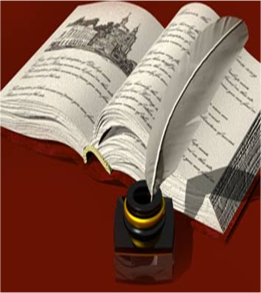 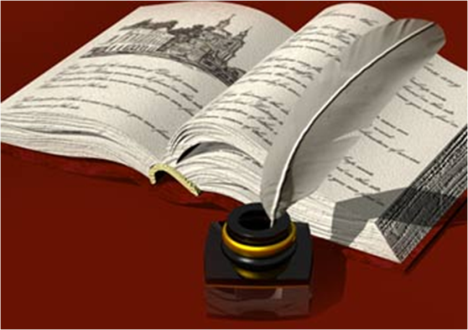 " О великий, могучий, правдивый и свободный русский язык!"                               1. Что нового Вы узнали,  чему научились, работая над  проектом?                               2. Что в проекте Вам понравилось больше, а что меньше, в сравнении  с обычными учебными занятиями? ___________________________________________________________________________________________________________________________________________________________________________________________________________________________________________________________________________________________________________________________________________________________________________________________________________________________________________________________________________________________________________________________________________________________________________________________________________________________________________________________________________________________________________________________________________________________________________________________________________________________________________________________________________________________________________________________________________________________________________________________________________________________________________________________________________________________________________________________________________________________________________________________________                                                    Спасибо  за ответы!                                                                             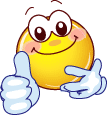 